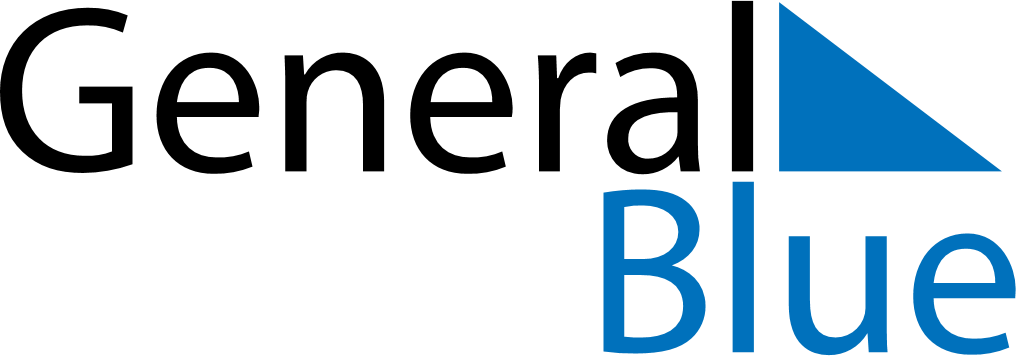 August 2024August 2024August 2024August 2024August 2024August 2024Bauchi, Bauchi, NigeriaBauchi, Bauchi, NigeriaBauchi, Bauchi, NigeriaBauchi, Bauchi, NigeriaBauchi, Bauchi, NigeriaBauchi, Bauchi, NigeriaSunday Monday Tuesday Wednesday Thursday Friday Saturday 1 2 3 Sunrise: 6:09 AM Sunset: 6:44 PM Daylight: 12 hours and 34 minutes. Sunrise: 6:10 AM Sunset: 6:43 PM Daylight: 12 hours and 33 minutes. Sunrise: 6:10 AM Sunset: 6:43 PM Daylight: 12 hours and 33 minutes. 4 5 6 7 8 9 10 Sunrise: 6:10 AM Sunset: 6:43 PM Daylight: 12 hours and 32 minutes. Sunrise: 6:10 AM Sunset: 6:42 PM Daylight: 12 hours and 32 minutes. Sunrise: 6:10 AM Sunset: 6:42 PM Daylight: 12 hours and 31 minutes. Sunrise: 6:10 AM Sunset: 6:42 PM Daylight: 12 hours and 31 minutes. Sunrise: 6:10 AM Sunset: 6:41 PM Daylight: 12 hours and 31 minutes. Sunrise: 6:10 AM Sunset: 6:41 PM Daylight: 12 hours and 30 minutes. Sunrise: 6:10 AM Sunset: 6:41 PM Daylight: 12 hours and 30 minutes. 11 12 13 14 15 16 17 Sunrise: 6:11 AM Sunset: 6:40 PM Daylight: 12 hours and 29 minutes. Sunrise: 6:11 AM Sunset: 6:40 PM Daylight: 12 hours and 29 minutes. Sunrise: 6:11 AM Sunset: 6:39 PM Daylight: 12 hours and 28 minutes. Sunrise: 6:11 AM Sunset: 6:39 PM Daylight: 12 hours and 28 minutes. Sunrise: 6:11 AM Sunset: 6:38 PM Daylight: 12 hours and 27 minutes. Sunrise: 6:11 AM Sunset: 6:38 PM Daylight: 12 hours and 27 minutes. Sunrise: 6:11 AM Sunset: 6:38 PM Daylight: 12 hours and 26 minutes. 18 19 20 21 22 23 24 Sunrise: 6:11 AM Sunset: 6:37 PM Daylight: 12 hours and 26 minutes. Sunrise: 6:11 AM Sunset: 6:37 PM Daylight: 12 hours and 25 minutes. Sunrise: 6:11 AM Sunset: 6:36 PM Daylight: 12 hours and 25 minutes. Sunrise: 6:11 AM Sunset: 6:36 PM Daylight: 12 hours and 24 minutes. Sunrise: 6:11 AM Sunset: 6:35 PM Daylight: 12 hours and 24 minutes. Sunrise: 6:11 AM Sunset: 6:35 PM Daylight: 12 hours and 23 minutes. Sunrise: 6:11 AM Sunset: 6:34 PM Daylight: 12 hours and 23 minutes. 25 26 27 28 29 30 31 Sunrise: 6:11 AM Sunset: 6:34 PM Daylight: 12 hours and 22 minutes. Sunrise: 6:11 AM Sunset: 6:33 PM Daylight: 12 hours and 22 minutes. Sunrise: 6:11 AM Sunset: 6:32 PM Daylight: 12 hours and 21 minutes. Sunrise: 6:11 AM Sunset: 6:32 PM Daylight: 12 hours and 20 minutes. Sunrise: 6:11 AM Sunset: 6:31 PM Daylight: 12 hours and 20 minutes. Sunrise: 6:11 AM Sunset: 6:31 PM Daylight: 12 hours and 19 minutes. Sunrise: 6:11 AM Sunset: 6:30 PM Daylight: 12 hours and 19 minutes. 